Focus:Science What different types of animals are there and what do they need to survive?What is a herbivore?What is an omnivore?What is a carnivore?What do animals need to survive?Do humans need the same thing?What are the 5 different types of animals?What habitats can you see around you?What type of animal are we?What is a habitat? Why could a polar bear not live in the dessert? 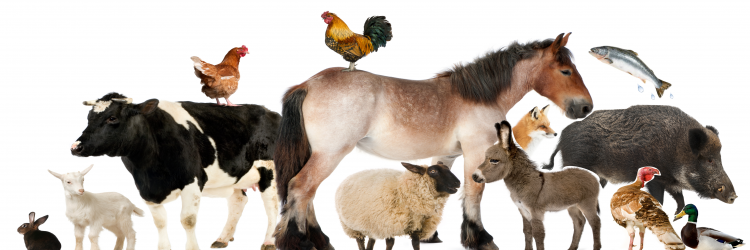 What is a herbivore?What is an omnivore?What is a carnivore?What do animals need to survive?Do humans need the same thing?What are the 5 different types of animals?What habitats can you see around you?What type of animal are we?What is a habitat? Why could a polar bear not live in the dessert? 